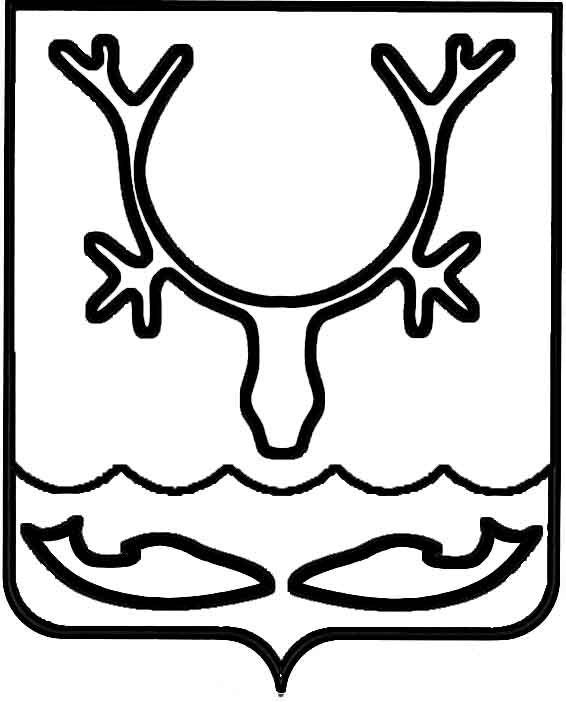 Администрация муниципального образования
"Городской округ "Город Нарьян-Мар"ПОСТАНОВЛЕНИЕО внесении изменений в постановление Администрации МО "Городской округ "Город Нарьян-Мар" от 26.03.2019 № 332 В целях реализации муниципальной программы муниципального образования "Городской округ "Город Нарьян-Мар" "Развитие предпринимательства 
в муниципальном образовании "Городской округ "Город Нарьян-Мар", утвержденной постановлением Администрации МО "Городской округ "Город Нарьян-Мар" 
от 31.08.2018 № 584, в связи с кадровыми изменениями Администрация муниципального образования "Городской округ "Город Нарьян-Мар"П О С Т А Н О В Л Я Е Т:1. Внести в постановление Администрации МО "Городской округ "Город Нарьян-Мар" от 26.03.2019 № 332 "Об утверждении состава комиссии по отбору получателей поддержки из бюджета МО "Городской округ "Город Нарьян-Мар" 
в рамках муниципальной программы муниципального образования "Городской округ "Городской округ "Город Нарьян-Мар" "Развитие предпринимательства 
в муниципальном образовании "Городской округ "Город Нарьян-Мар" 
(далее – постановление) следующие изменения:1.1. В строке 5 графы "Резервный состав комиссии" Приложения 
к постановлению слова "Поздеева Елена Сергеевна" заменить словами "Бачинская Светлана Николаевна";1.2. В строке 8 графы "Резервный состав комиссии" Приложения 
к постановлению слова "Фролова Екатерина Николаевна" заменить словами "Шубная Татьяна Равильевна".2. Настоящее постановление вступает в силу со дня его подписания.11.05.2022№580Глава города Нарьян-Мара О.О. Белак